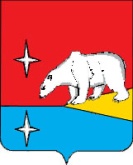 АДМИНИСТРАЦИЯГОРОДСКОГО ОКРУГА ЭГВЕКИНОТПОСТАНОВЛЕНИЕот   16 марта  2016 г.                               № 91 - па                                       п. ЭгвекинотОб утверждении Положения об уполномоченном органе в области сохранения, использования, популяризации и государственной охраны объектов культурного наследия, расположенных на территории городского округа ЭгвекинотВ соответствии с Федеральным законом от 25 июня 2002 года № 73-ФЗ «Об объектах культурного наследия (памятниках истории и культуры) народов Российской Федерации», Федеральным законом от 06 октября 2003 г. № 131-ФЗ, Законом Чукотского автономного округа от 31 мая 2010 г. № 50-ОЗ «О сохранении, использовании и государственной охране объектов культурного наследия (памятников истории и культуры) в Чукотском автономном округе», Уставом городского округа Эгвекинот,  в целях реализации постановления Администрации городского округа Эгвекинот от 26 января 2016 года № 29-па, Администрация городского округа ЭгвекинотП О С Т А Н О В Л Я Е Т:Утвердить Положение об уполномоченном органе в области сохранения, использования, популяризации и государственной охраны объектов культурного наследия, расположенных на территории городского округа Эгвекинот.Настоящее постановление вступает в силу с момента его подписания.Настоящее постановление обнародовать в местах, определенных Уставом городского округа Эгвекинот, и разместить на официальном сайте Администрации городского округа в информационно-телекоммуникационной сети «Интернет».Контроль за исполнением настоящего постановления возложить на заместителя Главы Администрации городского округа Эгвекинот по делам коренных малочисленных народов Чукотки, вопросам межнациональных отношений и связям с общественностью – Колесник Т.В.Глава Администрации         	                                                                     А.Г. МаксимовУТВЕРЖДЕНО 								постановлением Администрации 								городского округа Эгвекинот								от «16» марта 2016 г. №  91  -паПОЛОЖЕНИЕ ОБ УПОЛНОМОЧЕННОМ ОРГАНЕ В ОБЛАСТИ СОХРАНЕНИЯ, ИСПОЛЬЗОВАНИЯ, ПОПУЛЯРИЗАЦИИ И ГОСУДАРСТВЕННОЙ ОХРАНЫ ОБЪЕКТОВ КУЛЬТУРНОГО НАСЛЕДИЯ, РАСПОЛОЖЕННЫХ НА ТЕРРИТОРИИ ГОРОДСКОГО ОКРУГА ЭГВЕКИНОТОбщие положенияУполномоченный орган в области сохранения, использования, популяризации и государственной охраны объектов культурного наследия местного (муниципального) значения (далее – Уполномоченный орган) реализует  полномочия городского округа Эгвекинот в сфере сохранения, использования и популяризации объектов культурного наследия (памятников истории и культуры), находящихся в собственности городского округа, охрану объектов культурного наследия (памятников истории и культуры) местного (муниципального) значения, расположенных на территории городского округа и осуществляет свою деятельность в соответствии с Конституцией Российской Федерации, Федеральными законами и иными нормативными правовыми актами Российской Федерации, Чукотского автономного округа, Уставом городского округа Эгвекинот  и настоящим положением.Объекты культурного наследия в категории местного (муниципального) значения – объекты недвижимого имущества со связанными с ними произведениями живописи, скульптуры, декоративно-прикладного искусства, объектами науки и техники и иными предметами материальной культуры, обладающие историко-архитектурной, художественной, научной и мемориальной ценностью, имеющие особое значение для истории и культуры муниципального образования, а именно: представляющие собой ценность с точки зрения истории, археологии, архитектуры, градостроительства, искусства, науки и техники, эстетики, этнологии или антропологии, социальной культуры и являющиеся свидетельством и подлинным источником информации о зарождении и развитии культуры на территории городского округа Эгвекинот.Полномочия2.1. В компетенцию уполномоченного органа входит:2.1.1 осуществление мероприятий по сохранению, использованию и популяризации объектов культурного наследия (памятников истории и культуры), находящихся в собственности городского округа Эгвекинот, охраны объектов культурного наследия (памятников истории и культуры) местного (муниципального) значения, расположенных на территории городского округа Эгвекинот;2.1.2 обеспечение государственной охраны объектов культурного наследия местного (муниципального) значения;2.1.3 принятие муниципальных правовых актов в области сохранения, использования, популяризации и государственной охраны объектов культурного наследия, находящихся в собственности городского округа Эгвекинот, а также в области охраны объектов культурного наследия местного (муниципального) значения;2.2. Для реализации полномочий в области сохранения, использования и популяризации объектов культурного наследия (памятников истории и культуры), находящихся в собственности городского округа Эгвекинот, охраны объектов культурного наследия (памятников истории и культуры) местного (муниципального) значения, расположенных на территории городского округа Эгвекинот, Уполномоченный орган:2.2.1 согласовывает решение органа исполнительной власти Чукотского автономного округа, уполномоченного в области сохранения, использования, популяризации и государственной охраны объектов культурного наследия, о включении объекта культурного наследия местного значения в единый государственный реестр объектов культурного наследия (памятников истории и культуры) народов Российской Федерации;2.2.2 согласовывает обращение органа исполнительной власти Чукотского автономного округа, уполномоченного в области сохранения, использования, популяризации и государственной охраны объектов культурного наследия, об исключении объекта культурного наследия местного значения из единого государственного реестра объектов культурного наследия (памятников истории и культуры) народов Российской Федерации;2.2.3 осуществляет учет объектов культурного наследия местного (муниципального) значения, расположенных на территории городского округа Эгвекинот, и объектов культурного наследия, находящихся в муниципальной собственности;2.2.4 согласовывает в случаях, установленных действующим законодательством, изменение категории объекта культурного наследия федерального либо регионального значения, на категорию объекта культурного наследия муниципального значения;2.2.5 разрабатывает и утверждает муниципальные программы в области сохранения, использования и популяризации объектов культурного наследия, находящихся в собственности городского округа Эгвекинот;2.2.6 формирует предложения о внесении объектов культурного наследия в единый государственный реестр объектов культурного наследия (памятников истории и культуры) народов Российской Федерации и об их исключении из реестра;2.2.7 формирует предложения об изменении категории историко-культурного значения объектов культурного наследия;2.2.8 осуществляет контроль за состоянием объектов культурного наследия местного (муниципального) значения;2.2.9 осуществляет мониторинг данных об объектах культурного наследия местного (муниципального) значения;2.2.10 организует финансирование и контроль проведения ремонтно-реставрационных работ на объектах культурного наследия местного (муниципального) значения;2.2.11 обеспечивает охрану и сохранение объектов культурного наследия местного (муниципального) значения, находящихся на территории городского округа Эгвекинот;2.2.12 устанавливает информационные надписи и обозначения на объектах культурного наследия местного (муниципального) значения;2.2.13 осуществляет контроль за соблюдением режимов зон охраны объектов культурного наследия местного (муниципального) значения;2.2.14 осуществляет иные полномочия, установленные законодательством Российской Федерации в сфере сохранения, использования и популяризации объектов культурного наследия (памятников истории и культуры) местного (муниципального) значения.